30/05/2023BionexoRESULTADO – TOMADA DE PREÇON° 2023165TP37562HEMUO Instituto de Gestão e Humanização – IGH, entidade de direito privado e sem fins lucrativos,classificado como Organização Social, vem tornar público o resultado da Tomada de Preços,com a finalidade de adquirir bens, insumos e serviços para o HEMU - Hospital Estadual daMulher, com endereço à Rua R-7, S/N, Setor Oeste, Goiânia, CEP: 74.125-090.Bionexo do Brasil LtdaRelatório emitido em 30/05/2023 11:14CompradorIGH - HEMU - Hospital Estadual da Mulher (11.858.570/0002-14)AV. PERIMETRAL, ESQUINA C/ RUA R7, SN - SETOR COIMBRA - GOIÂNIA, GO CEP: 74.530-020Relação de Itens (Confirmação)Pedido de Cotação : 287888147COTAÇÃO Nº 37562 - MATERIAL DE ESCRITÓRIO - HEMU MAIO/2023Frete PróprioObservações: *PAGAMENTO: Somente a prazo e por meio de depósito em conta PJ do fornecedor. *FRETE: Só serãoaceitas propostas com frete CIF e para entrega no endereço: RUA R7 C/ AV PERIMETRAL, SETOR COIMBRA,Goiânia/GO CEP: 74.530-020, dia e horário especificado. *CERTIDÕES: As Certidões Municipal, Estadual de Goiás,Federal, FGTS e Trabalhista devem estar regulares desde a data da emissão da proposta até a data do pagamento.*REGULAMENTO: O processo de compras obedecerá ao Regulamento de Compras do IGH, prevalecendo este emrelação a estes termos em caso de divergência.Tipo de Cotação: Cotação NormalFornecedor : Todos os FornecedoresData de Confirmação : TodasFaturamentoMínimoValidade daPropostaCondições dePagamentoFornecedorPrazo de EntregaFrete ObservaçõesModerna Papelaria EireleGOIÂNIA - GOGisele Pessoa Cruz - (62) 9916-5 dias apósconfirmação1R$ 100,000025/05/202330 ddlCIFnull69249papelaria.moderna@yahoo.comMais informaçõesProgramaçãode EntregaPreço PreçoUnitário FábricaValorTotalProdutoCódigoFabricante Embalagem Fornecedor Comentário JustificativaRent(%) QuantidadeUsuário;SUPRIMAISETIQUETAADESIVACIRCULARAMARELAPIMACO TP2MM 210 ETIQNÃO ATENDEAS CONDIÇÕESDEPAGAMENTO -SP NÃODaniellyEvelynPereira DaCruzBOLINHAADESIVAPIMACO TPVM2MM C/210ETIQUETA -modernaModernaPapelariaEireleR$R$R$37,5000140038-undnull10 Caixa13,7500 0,00001ATINGE30/05/202310:10-CAIXAFATURAMENTOMINIMODaniellyEvelynPereira DaCruz;- SUPRIMAIS,REVAL NÃOEXPOSITORCLASSICCRISTALHOLDER -UNIDADEEXPOSITORDELLOCOLOR - UNIDADEdelloModernaPapelariaEireleATENDEM ASR$R$R$147,5000234540147375581345268682----nullnullnullnull5 Unidade20 Unidade10 Unidade30 RoloCONDIÇÕES 29,5000 0,0000DE30/05/2023PAGAMENTO10:10DaniellyEvelynPereira DaCruz;- SUPRIMAIS,REVAL NÃOCANETA MARCATEXTO -AMARELA -MAXPRINTMARCA TEXTOLARANJA -UNIDADEModernaPapelariaEireleATENDEM ASR$R$R$23,8000UNIDADEUNIDADEundCONDIÇÕESDE1,1900 0,000030/05/202310:10PAGAMENTO;L&L,DaniellyEvelynPereira DaCruzPILHARECARREGAVELAA 1.2 VOLTS2.400 A 2.600MIL MAH -SUPRIMAIS,REVAL NÃOATENDE ASCONDIÇÕESDEPILHAPEQUENARECARREGAVELModernaPapelariaEireleR$R$R$170,000017,0000 0,0000-UNIDADE30/05/202310:10ELGINPAGAMENTODaniellyEvelynPereira DaCruzRIBBON CERA10MM X 450MPARAIMPRESSORAZEBRA -mastercop1ModernaPapelariaEireleRIBBON CERA10MM X 300MR$R$R$573,0000-119,1000 0,000030/05/202310:10https://bionexo.bionexo.com/jsp/RelatPDC/relat_adjudica.jsp1/2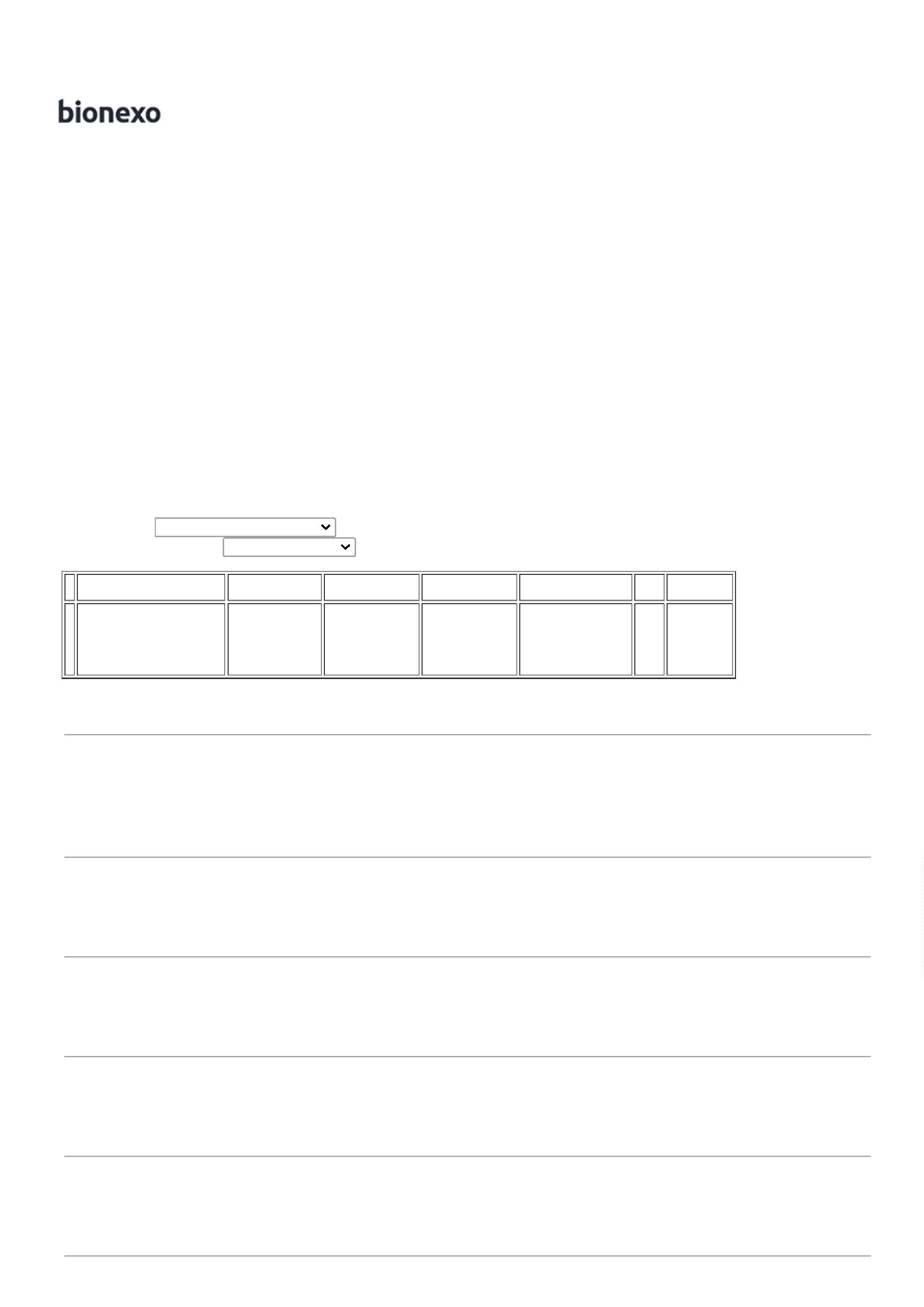 30/05/2023BionexoTotalParcial:R$951,8000775.05.0Total de Itens da Cotação: 5Total de Itens Impressos: 5TotalGeral:R$951,8000Clique aqui para geração de relatório completo com quebra de páginahttps://bionexo.bionexo.com/jsp/RelatPDC/relat_adjudica.jsp2/2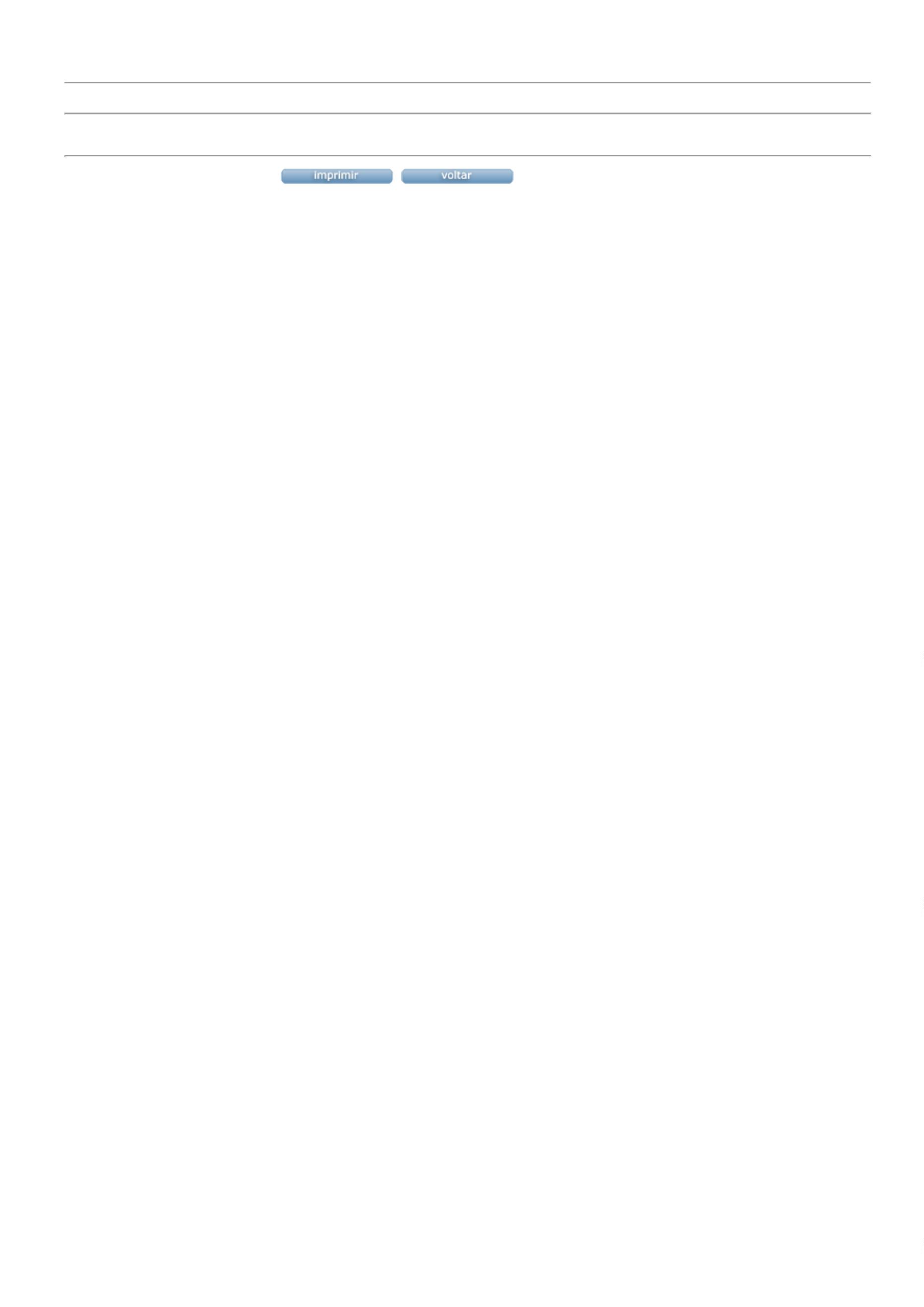 